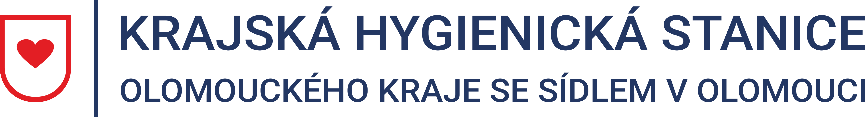 Tisková zpráva2. 12. 2022Aktuální epidemiologická situace v Olomouckém krajiEpidemiologické situace v Olomouckém kraji je klidná a odpovídá sezóně.V týdnu od 25. 11. do 1. 12. 2022 eviduje Krajská hygienická stanice Olomouckého kraje se sídlem v Olomouci (KHS) 230 osob s pozitivním výsledkem testu na přítomnost nového koronaviru SARS-CoV-2 (v předchozím týdnu 231). Nejvyšší záchyt je v okrese Olomouc (80), následuje Prostějov (56), Šumperk (50), Přerov (36) a Jeseník (8). Z hlediska věkových kategorií se nejvíce nemocných nachází mezi dospělými v produktivním věku (45–54 let). KHS i nadále apeluje na osobní odpovědnost každého občana při dodržování základních hygienických pravidel jako je důkladné mytí rukou mýdlem a vodou či řádné zakrývání nosu a úst kapesníkem při kašlání. Každý, kdo se necítí dobře, by měl omezit své kontakty a zůstat doma, a tím zabránit případnému šíření nemoci. Mgr. Markéta Koutná, Ph.D., tisková mluvčí, telefon 585 719 244, e-mail: media@khsolc.cz